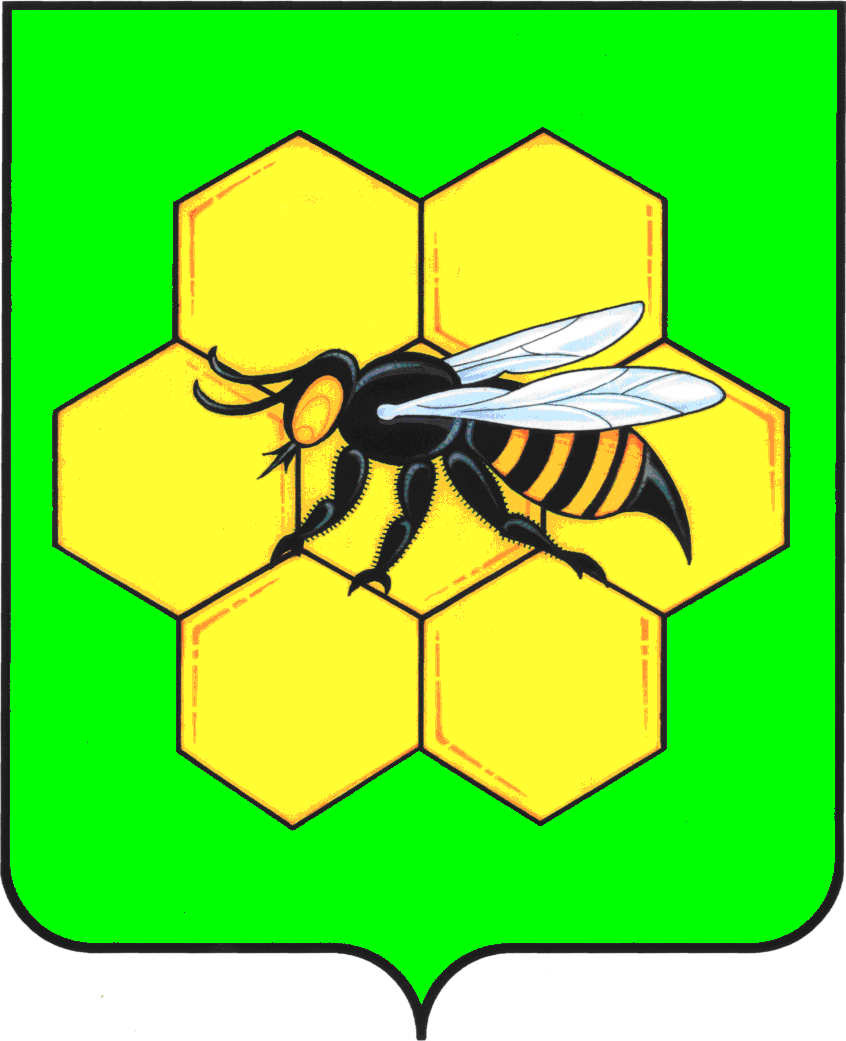 АДМИНИСТРАЦИЯМУНИЦИПАЛЬНОГО РАЙОНА ПЕСТРАВСКИЙСАМАРСКОЙ ОБЛАСТИПОСТАНОВЛЕНИЕот________30.12.13____________№______1205_____Об утверждении положения «О порядке списания муниципального имущества муниципального района Пестравский Самарской области»В целях обеспечения единого порядка списания муниципального имущества, находящегося в хозяйственном ведении и оперативном управлении у муниципальных унитарных предприятий и муниципальных бюджетных (автономных, казенных) учреждений муниципального района Пестравский Самарской области, а также в целях совершенствования системы учета объектов муниципальной собственности, руководствуясь решением № 122 Собрания представителей муниципального района Пестравский Самарской области «О внесении изменений в постановление Собрания представителей Пестравского района от 23.12.2003 г. № 73 «О положении «О порядке управления и распоряжения муниципальной собственностью Пестравского района», ст. ст. 44, 45 Устава муниципального района Пестравский Самарской области, администрация муниципального района Пестравский ПОСТАНОВЛЯЕТ:1. Утвердить положение «О порядке списания муниципального имущества муниципального района Пестравский Самарской области», согласно приложению.2. Опубликовать данное постановление в районной газете «Степь» и разместить на официальном Интернет-сайте муниципального района Пестравский.3. Контроль за выполнением настоящего постановления возложить на  начальника муниципального казенного учреждения «Отдел по управлению муниципальным имуществом и земельными ресурсами администрации муниципального района Пестравский Самарской области» (Шипкова Н.П.).Глава муниципального района Пестравский                                                     А.П. ЛюбаевФисенко 21271ЛИСТ СОГЛАСОВАНИЯк постановлению администрации муниципального района Пестравский                                          Об утверждении положения «О порядке списания муниципального имущества муниципального района Пестравский Самарской области»Приложение к постановлениюадминистрации муниципального района Пестравский №_______ от __________________ПОЛОЖЕНИЕО ПОРЯДКЕ СПИСАНИЯ МУНИЦИПАЛЬНОГО ИМУЩЕСТВАМУНИЦИПАЛЬНОГО РАЙОНА ПЕСТРАВСКИЙ САМАРСКОЙ ОБЛАСТИ1. Настоящее Положение определяет порядок списания пришедшего в негодность недвижимого и движимого имущества муниципального района Пестравский Самарской области, закрепленного за муниципальными унитарными предприятиями на праве хозяйственного ведения, муниципальными казенными (автономными, бюджетными) учреждениями на праве оперативного управления, имущества муниципальной казны, имущества полученного от осуществления приносящей доход деятельности, а также регулирует отношения по дальнейшему распоряжению указанным имуществом, разработано в соответствии с Гражданским кодексом Российской Федерации, Налоговым кодексом Российской Федерации, Федеральным законом от 06.12.2011г. N 402-ФЗ "О бухгалтерском учете", приказами министерства финансов Российской Федерации от 30.03.2001 N 26н "Об утверждении Положения по бухгалтерскому учету "Учет основных средств" ПБУ 6/01", от 13.10.2003 N 91н "Об утверждении Методических указаний по бухгалтерскому учету основных средств" и от 01.12.2010 N 157н "Об утверждении Единого плана счетов бухгалтерского учета для органов государственной власти (государственных органов), органов местного самоуправления, органов управления государственными внебюджетными фондами, государственных академий наук, государственных (муниципальных) учреждений и Инструкции по его применению".1.1. Списанию в соответствии с настоящим Положением подлежат здания, сооружения, машины и оборудование, транспортные средства, измерительные и регулирующие приборы и устройства, вычислительная техника, производственный и хозяйственный инвентарь и прочие соответствующие объекты, пришедшие в негодность вследствие:а) физического и (или) морального износа;б) аварий, пожара, землетрясения, стихийных бедствий, действий непреодолимой силы и (или) иных чрезвычайных ситуаций;в) невозможности и нецелесообразности восстановления и реализации.В целях списания движимого и недвижимого муниципального имущества муниципальные казенные (бюджетные, автономные) учреждения, муниципальные унитарные предприятия направляют перечни списываемого муниципального имущества на имя Главы муниципального района Пестравский Самарской области. Глава муниципального района Пестравский Самарской области, в течении 2 рабочих дней, своей резолюцией направляет перечень списываемого имущества в Муниципальное казенное учреждение «Отдел по управлению муниципальным имуществом и земельными ресурсами администрации муниципального района Пестравский Самарской области» (далее МКУ «ОПУМИЗР»). МКУ «ОПУМИЗР» рассматривает и согласовывает перечень списываемого муниципального имущества в течение пяти рабочих дней со дня их поступления. В случае согласования МКУ «ОПУМИЗР» подготавливает проект постановления администрации муниципального района Пестравский Самарской области «О списании муниципального имущества».В случае несогласия с включением в перечень списываемого муниципального имущества отдельных объектов МКУ «ОПУМИЗР» возвращает муниципальным унитарным предприятиям, муниципальным казенным (автономным и бюджетным) учреждениям перечни с указанием причин, по которым отказано в согласовании, в течение пяти рабочих дней со дня поступления документов.Муниципальные унитарные предприятия, муниципальные казенные (автономные, бюджетные) учреждения, в течение трех рабочих дней со дня возврата документов дорабатывают перечни списываемого муниципального имущества и повторно направляют их на согласование Главе муниципального района Пестравский Самарской области.Повторная проверка перечней списываемого имущества МКУ «ОПУМИЗР» осуществляется в порядке, установленном в пункте 1.1. настоящего Положения, в течение трех рабочих дней со дня повторного поступления документов.1.2. Истечение нормативного срока полезного использования имущества или начисление по нему 100% амортизации не является единственным основанием для его списания, если по своему техническому состоянию или после ремонта оно эксплуатируется по прямому назначению.1.3. Отражение в бухгалтерском (бюджетном) учете операций по списанию объекта с учета, оформление актов на списание осуществляется в соответствии с правилами ведения бухгалтерского (бюджетного) учета муниципальным унитарным предприятием, муниципальным казенным (автономным, бюджетным) учреждением.1.4. Муниципальные унитарные предприятия, муниципальные казенные (автономные, бюджетные) учреждения обязаны немедленно информировать в письменном виде МКУ «ОПУМИЗР» о фактах утраты имущества.1.5. В случаях умышленного приведения в негодность объектов муниципальной собственности муниципальными унитарными предприятиями, муниципальными казенными (автономными, бюджетными) учреждениями и иными лицами виновные подлежат привлечению к ответственности в соответствии с действующим законодательством Российской Федерации.2. Порядок списания движимого муниципального имущества,закрепленного за муниципальными унитарными предприятиями муниципального района Пестравский Самарской области на праве хозяйственного ведения, муниципальными казенными (автономными, бюджетными) учреждениями муниципального района Пестравский Самарской области на праве оперативного управления, и имущества, приобретенного за счет средств, полученных от осуществления приносящейдоход деятельности2.1. Для определения пригодности для дальнейшей эксплуатации основных средств (кроме объектов недвижимости), возможности или эффективности проведения их восстановительного ремонта, а также для оформления необходимой документации на их списание руководителем муниципального унитарного предприятия, муниципального казенного (бюджетного, автономного) учреждения создается постоянно действующая комиссия.При наличии в организации постоянно действующей инвентаризационной комиссии работу по списанию осуществляет эта комиссия, если это входит в ее компетенцию.2.2. В состав постоянно действующей комиссии включаются:- руководитель (заместитель руководителя) муниципального унитарного предприятия, муниципального казенного (бюджетного, автономного) учреждения;- главный бухгалтер (бухгалтер);- инженер;- экономист.Материально-ответственные лица как лица, на которых возложена ответственность за сохранность имущества, не имеют права входить в состав комиссии, но участие их в работе комиссии обязательно.2.3. Полномочия постоянно действующей комиссии:а) производить непосредственный осмотр объекта, подлежащего списанию, в целях установления пригодности его к дальнейшему использованию и целесообразности восстановления, использовать при этом техническую документацию (паспорта, планы и пр.), а также данные бухгалтерского учета;б) устанавливать конкретные причины, обусловившие списание объекта;в) выявлять виновных лиц;г) определять возможность использования отдельных узлов, деталей, материалов, цветных и драгоценных металлов списываемого объекта и определять их стоимость;д) осуществлять контроль за изъятием из списываемых основных средств пригодных для дальнейшего использования узлов, деталей, материалов, цветных и драгоценных металлов;е) по факту недостачи имущества требовать объяснительные записки от руководителей, главных бухгалтеров и материально-ответственных лиц с указанием в них сведений о наказании виновных лиц и возмещении ущерба;ж) составлять акт на списание имущества по форме, установленной действующим законодательством о бухгалтерском учете (формы № ОС-4 и ОС-4а для автотранспортных средств).2.4. При списании имущества в связи со стихийными бедствиями, ураганами, землетрясениями, наводнениями или непредвиденными обстоятельствами к актам на списание прилагаются:- копии актов соответствующих компетентных органов;- заключение о техническом состоянии объекта основных средств, подготовленное специализированной организацией;- справка о стоимости нанесенного ущерба.2.5. При списании транспортных средств к актам на списание прилагаются:- копия паспорта транспортного средства;- копия свидетельства о регистрации транспортного средства;- сведения о прохождении последнего технического осмотра;- копия акта о транспортном происшествии (по автотранспортным средствам - о дорожно-транспортном происшествии);- копия акта технической экспертизы транспортного средства;- справка о стоимости нанесенного ущерба - при списании транспортного средства, выбывшего вследствие аварии.2.6. При списании машин и оборудования, не выработавших свой ресурс (недоамортизированное имущество), к акту на списание прилагается заключение о техническом состоянии объекта, подготовленное специализированными организациями.2.7. При списании компьютерной техники, оргтехники, сложной бытовой техники и радиоэлектронной аппаратуры к акту на списание прилагается заключение о техническом состоянии объекта, подготовленное организациями, осуществляющими ремонт соответствующей техники.При отсутствии на территории муниципального района Пестравский Самарской области специализированной отраслевой технической службы, обладающей правом на проведение экспертизы, заключение о непригодности муниципального имущества к дальнейшему использованию, невозможности или нецелесообразности его восстановления дает комиссия, созданная с привлечением специалистов соответствующих направлений муниципального унитарного предприятия, муниципального казенного (бюджетного, автономного) учреждения.2.8. Заключение о непригодности имущества к дальнейшему использованию, невозможности или нецелесообразности его восстановления (ремонта, реконструкции, модернизации) дают специализированные отраслевые технические службы муниципальных унитарных предприятий, муниципальных казенных (автономных, бюджетных) учреждений или специализированные организации.2.9. Муниципальное унитарное предприятие, муниципальное казенное (бюджетное, автономное) учреждение при списании муниципального имущества первоначальной балансовой стоимостью свыше 3000 рублей за единицу направляет на имя Главы муниципального района Пестравский Самарской области письменное заявление (сопроводительное письмо) в произвольной форме для принятия решения о списании муниципального имущества муниципального района Пестравский Самарской области. Имущество, стоимость которого не превышает 3000 рублей, списывается муниципальными унитарными предприятиями, муниципальными казенными (бюджетными, автономными) учреждениями самостоятельно в соответствии с правилами ведения бухгалтерского учета.К заявлениям (сопроводительным письмам) прилагаются перечни списываемого муниципального имущества, в порядке установленном п. 1.1. настоящего Положения.Списание имущества, приобретенного муниципальным казенным (автономным, бюджетным) учреждением за счет средств, полученных от осуществления приносящей доходы деятельности, и учитываемого на отдельном балансе, осуществляется ими самостоятельно.2.10. На основании представленных документов МКУ «ОПУМИЗР» в течение 30 дней проверяет обоснованность списания имущества и направляет проект постановление администрации муниципального района Пестравский Самарской области «О списании муниципального имущества муниципального района Пестравский Самарской области» на подпись Главе муниципального района Пестравский, после подписания один экземпляр в течение 5 рабочих дней (в случае положительного решения одновременно с дополнительным соглашением к договору, на основании которого имущество было передано) направляется в адрес муниципального унитарного предприятия, муниципального казенного (автономного, бюджетного) учреждения.В случае возникновения сомнений в обоснованности списания имущества МКУ «ОПУМИЗР» заказывает проведение дополнительной независимой экспертизы.2.11. Разборка, демонтаж муниципального имущества, подлежащего списанию, до принятия администрацией муниципального района Пестравский соответствующего постановления администрации муниципального Пестравский Самарской области «О списании муниципального имущества муниципального района Пестравский Самарской области» не допускается.3. Порядок списания движимого муниципального имущества,переданного в безвозмездное временное пользование,по договорам использования имущества муниципальной казныи имущества, переданного по договорам арендыимущества муниципальной казны3.1. Определение непригодности движимого муниципального имущества, переданного в безвозмездное временное пользование, имущества, переданного по договору аренды имущества муниципальной казны, а также по договору использования имущества муниципальной казны осуществляется администрацией муниципального района Пестравский Самарской областти по письменному обращению на имя Главы муниципального района Пестравский Самарской области ссудополучателя (арендатора) об изъятии имущества в связи с непригодностью к дальнейшему использованию.3.2. Администрация муниципального района Пестравский Самарской области создает постоянно действующую комиссию по списанию движимого муниципального имущества (далее - комиссия). Состав и полномочия (аналогичны указанным в пункте 2.3. настоящего Положения) комиссии утверждаются распоряжением администрации муниципального района Пестравский Самарской области.3.3. По результатам работы комиссии составляется акт о списании муниципального имущества в двух экземплярах, который утверждается начальником МКУ «ОПУМИЗР». Одновременно с актом на списание готовится постановление администрации муниципального района Пестравский  о списании муниципального имущества также в двух экземплярах и дополнительное соглашение к договору о передаче муниципального имущества в безвозмездное временное пользование, к договору аренды. Вторые экземпляры акта и постановление в течение 5 рабочих дней с даты их подписания направляются в адрес организации, у которой находится муниципальное имущество в безвозмездном временном пользовании либо в аренде.3.4. В акте на списание имущества отражаются:- результаты осмотра подлежащего списанию муниципального имущества;- причины списания муниципального имущества (износ, аварии, стихийные бедствия, нарушения условий эксплуатации и пр.);- возможность ремонта или восстановления муниципального имущества;- возможность использования отдельных узлов, деталей и материалов списываемого имущества.3.5. К актам на списание прилагаются документы, описанные в пунктах 2.4 - 2.7 настоящего Положения, обязанность по представлению которых возлагается на организацию, в безвозмездном временном пользовании либо в аренде, использовании имущества муниципальной казны которой находится списываемое муниципальное имущество.3.6. Списание объектов движимого имущества производится в соответствии с действующими нормами и правилами бухгалтерского учета.4. Порядок списания недвижимого муниципального имущества4.1. Определение непригодности недвижимого муниципального имущества осуществляется постоянно действующей комиссией администрации муниципального района Пестравский Самарской области, созданной и утвержденной распоряжением администрации муниципального района Пестравский Самарской области, на основании пункта 3.2. настоящего Положения.4.2. По результатам работы комиссии в отношении объектов недвижимости составляется акт о списании (сносе) объекта недвижимости в соответствии с действующими нормами и правилами бухгалтерского учета.4.3. К акту на списание недвижимого имущества прилагаются следующие документы:- копии правоустанавливающих документов на земельный участок;- копии свидетельств о государственной регистрации права собственности муниципального района Пестравский (выписка из реестра муниципального имущества муниципального района Пестравский);- копии технического паспорта объекта недвижимости;- справка о техническом состоянии объекта недвижимости, составленная органом, уполномоченным на осуществление функций технического учета и технической инвентаризации объектов капитального строительства;- справка о балансовой стоимости объекта.4.4. При списании имущества в связи со стихийными бедствиями, иными чрезвычайными ситуациями или непредвиденными обстоятельствами к актам на списание прилагаются:- копии актов соответствующих компетентных органов;- заключение о техническом состоянии объекта, подготовленное специализированной организацией;- справка о стоимости нанесенного ущерба.4.5. Обязанность по представлению документов на рассмотрение Главой муниципального района Пестравский Самарской области, указанных в пунктах 4.3, 4.4 настоящего Положения, возлагается на муниципальное унитарное предприятие, муниципальное казенное (бюджетное, автономное) учреждение, в ведение которых находится списываемый объект недвижимости.4.6. Утверждение акта на списание (снос) объекта недвижимого муниципального имущества осуществляется постановлением администрации муниципального района Пестравский Самарской области. Обязанность по подготовке и согласованию проекта указанного постановления возлагается на МКУ «ОПУМИЗР».4.7. Составленный и подписанный членами комиссии акт на списание (снос) объекта недвижимого муниципального имущества и соответствующий проект постановления в течение 5 рабочих дней направляется для утверждения и подписания Главе муниципального района Пестравский Самарской области.4.8. На основании постановления администрации муниципального района Пестравский Самарской области об утверждении акта на списание (снос) объекта недвижимости указанный объект списывается с баланса муниципального унитарного предприятия, муниципального казенного (автономного, бюджетного) учреждения или иной организации и исключается из Реестра муниципального имущества муниципального района Пестравский.4.9. В течение 10 (десяти) рабочих дней с даты подписания Главой муниципального района Пестравский Самарской области постановления об утверждении акта на списание (снос) объекта недвижимого муниципального имущества, МКУ «ОПУМИЗР» направляет копию указанного постановления в Отдел капитального строительства администрации муниципального района Пестравский и Отдел архитектуры и градостроительства муниципального района Пестравский Самарской области для осуществления работ по сносу объекта недвижимости.4.10. МКУ «ОПУМИЗР» является ответственным за информирование Управления Федеральной службы государственной регистрации, кадастра и картографии по Самарской области, а также ФГУП "Ростехинвентаризация - Федеральное БТИ" о списании (сносе) объекта недвижимого муниципального имущества.5. Ответственность за неисполнение порядка списания имущества.5.1. В случаях нарушения действующего порядка списания с балансов муниципальных унитарных предприятий, муниципальных казенных (автономных, бюджетных) учреждений имущества, а также бесхозяйственного и недобросовестного отношения к полученным при ликвидации материальным ценностям виновные в этом лица привлекаются к ответственности в установленном действующим законодательством Российской Федерации порядке.ДолжностьДатаПоступлениядокументаРосписьФ.И.О.Первый заместитель Главы муниципальногорайона ПестравскийИмангулов А.В.Начальник МКУ «ОПУМИЗР администрации муниципального района Пестравский Самарской области»Шипкова Н.П.Начальник юридического отделаСапрыкин О.В.